МУНИЦИПАЛЬНОЕ ДОШКОЛЬНОЕ ОБРАЗОВАТЕЛЬНОЕ УЧРЕЖДЕНИЕ«ДЕТСКИЙ САД «ПОЧЕМУЧКА»ПУБЛИЧНЫЙ ДОКЛАДПО ИТОГАМ 2020 ГОДАМУНИЦИПАЛЬНОГО ДОШКОЛЬНОГООБРАЗОВАТЕЛЬНОГО УЧРЕЖДЕНИЯ«ДЕТСКИЙ САД «ПОЧЕМУЧКА»Заведующий Н.А. Бакунинаг.о.г. Переславль-Залесский, 2020Общая характеристикаМуниципальное дошкольное образовательное учреждение «Детский сад «Почемучка» (далее МДОУ), расположено по адресу: 152020, Ярославская область, город Переславль-Залесский, улица Полевая, дом 2. МДОУ находится в отдельно стоящем типовом двухэтажном здание. Здание детского сада расположено в жилом районе вдалеке от крупных транспортных магистралей и предприятий, имеет в ближайшем окружении Детская школа искусств. Территория участка ограждена металлическим ограждением по всему периметру. Здание оборудовано наружным освещением.Земельный участок детского сада делится на зоны: застройка, зона игровой деятельности, хозяйственная зона, имеются цветники и разнообразные насаждения.Общая площадь здания МДОУ –2211,5 м2, площадь земельного участка – 6148 м2. МДОУ вновь функционирует с 2018 года, после капитального ремонта. Техническое состояние здания соответствует санитарным нормам. Учреждение имеет статус юридического лица, учредителем которого является Управление образования Администрации города Переславля-Залесского, имеет лицензию на право ведения образовательной деятельности от «16» июля 2018 года № 115/05-03, серия 76Л02.Режим работы МДОУ установлен учредителем и является следующим: пятидневная рабочая неделя с двенадцатичасовым пребыванием детей с 7.00 до 19.00 часов, выходные дни – суббота, воскресенье, праздничные дни.Обучение ведется на русском языке в очной форме.Представительств и филиалов нет.В МДОУ созданы условия для воспитания и обучения детей от 1,5 до 7 лет.Контактная информация:Заведующий: Бакунина Наталья Александровна – тел. 3-19-30;Заведующий хозяйством: Вязовская Светлана Юрьевна;Старший воспитатель: Анисимова Екатерина Геннадьевна.Состав воспитанниковВ МДОУ функционирует 5 возрастных групп, общей численностью 103 человек, из них 1 группа раннего возраста (с 1,6 до 3 лет), которую посещают 14 человек, 4 группы дошкольного возраста (с 3 до 7 лет) численностью 89 воспитанника. На декабрь 2020 г. общая численность составила 97 воспитанников. Предельная численность воспитанников в МДОУ составляет 140 человек. МДОУ посещают дети из семей, проживающих в основном в близлежащих микрорайонах, на закрепленных территориях согласно Постановления Администрации городского округа города Переславля-Залесского ПОС.03-0274/19 от 22.02.2019 на улицах: Трудовая, Полевая, Кошелевская, Калининская, Лесной пер.Социальный статус семей следующий:- по составу: полные семьи 88 %, из них 30 % семей имеют одного ребенка, многодетные семьи составляют 10 %; находятся под опекой 2 воспитанника;- по уровню образования: 34,2 % семей, где оба родителя имеют высшее образование, 34,2% семей, в которой имеет высшее образование один родитель;- по уровню занятости: 9 % семей, в которых один родитель имеет статус «безработный».В МДОУ отсутствуют семьи, находящиеся в социально опасном положении. Учитывая социальный статус семей, в МДОУ выстраивается система дифференцированного подхода в работе с родителями наших воспитанников.Система управления организации, соответствие нормативного обеспеченияСистема управления организации МДОУ осуществляет свою деятельность в соответствии с:- Конвенцией ООН о правах ребенка;- Федеральным законом от 29.12.20212 № 273-ФЗ «Об образовании в Российской Федерации»;- Постановлением от 15 мая №26 «Об утверждении СанПиН 2.4.1.3049-13 «Санитарно-эпидемиологические требования к устройству, содержанию и организации режима работы в дошкольных образовательных организациях»;- Приказом Минобрнауки России от 17.10.2013 №1155 «Об утверждении федерального государственного образовательного стандарта дошкольного образования»;- Приказом Минобрнауки России от 30.08.2013 №1014 «Об утверждении Порядка организации и осуществления образовательной деятельности по основным общеобразовательным программам – образовательным программам дошкольного образования»;- Уставом МДОУ «Детский сад «Почемучка» и другими нормативно-правовыми и локальными документами.Единоличным исполнительным органом Учреждения является руководитель МДОУ (заведующий), который осуществляет текущее руководство деятельностью.Коллегиальные органы управления Учреждения:Общее собрание работников Учреждения,Педагогический совет,Управляющий совет.Образовательная деятельность. Кадровое обеспечениеВ 2020 г. дошкольное учреждение укомплектовано на 90% педагогическими кадрами, вспомогательным и обслуживающим персоналом на 90%.Кадровое обеспечение МДОУ:заведующий,старший воспитатель,музыкальный руководитель,инструктор по физической культуре,9 воспитателей,5 младших воспитателей,завхоз,3 сторожа,машинист по ремонту и стирке белья,2 повара,кухонный рабочий,кладовщик,рабочий по обслуживанию здания / дворник (по совместительству),уборщица служебных помещений.Распределение педагогов по категориямОбразовательный уровень педагогических работниковНа данный период 3 педагога являются студентами: 2-е - ВУЗа, 1 – СПО.В 2020 году, педагогов с вновь присвоенной квалификационной категорией нет.Прошли обучение на КПК 10 педагогов и заведующий МДОУ в объёме: 36 часов (2 курса), 56 часов (1 курс), 72 часов (15 курсов), 144 часа (3 курса); два педагога прошли обучение на семинарах (4 семинара, 2 семинара). Два педагога прошли курсы переквалификации.Стажевые показатели педагогического коллективаПреобладающее большинство педагогов имеют педагогический стаж от 5 до 30 лет.Распределение педагогического персонала по возрасту.Преобладающее большинство педагогов среднего возраста от 30 до 55 лет, что говорит о его дальнейших потенциальных возможностях.Вывод: Педагоги ДОУ систематически повышают уровень профессиональной компетентности: выступают на семинарах, педагогических часах, участвуют в конкурсах различного уровня, смотрах-конкурсах ДОУ, публикуют свой опыт работы в электронных изданиях. Кроме того, педагоги и специалисты ДОУ проходят курсы повышения квалификации. Таким образом, процент повышения уровня образования за прошедший период повысился.Оценка образовательной деятельностиОбразовательная деятельность в детским саду организована в соответствии с Федеральным законом от 29.12.2012 № 273-ФЗ «Об образовании в Российской Федерации», ФГОС дошкольного образования, СанПиН 2.4.1.3049-13 «Санитарно-эпидемиологические требования к устройству, содержанию и организации режима работы дошкольных образовательных организаций» и ведется на основании утвержденной основной образовательной программы дошкольного образования, которая составлена в соответствии с ФГОС дошкольного образования, с учетом примерной образовательной программы дошкольного образования «От рождения до школы» по ред. Под ред. Н.Е. Вераксы, Т.С. Комаровой, М.А. Васильевой, санитарно-эпидемиологическими правилами и нормативами, с учетом недельной нагрузки.Основными целями образовательной деятельности МДОУ являются: обеспечение воспитания, обучения и развития, а также присмотр, уход и оздоровление воспитанников, создание условий для реализации гарантированного гражданам Российской Федерации права на получение общедоступного и бесплатного дошкольного образования.Для достижения поставленных целей МДОУ осуществляет следующие задачи: охрана жизни и укрепление здоровья детей, обеспечение познавательного, речевого, социально-коммуникативного, художественно-эстетического и физического развития детей, создание безопасной образовательной среды, воспитание с учетом возрастных категорий детей гражданственности, уважения к правам и свободам человека, любви к окружающей природе, Родине, семье, осуществление необходимой коррекции недостатков в развитии детей, оказание консультативной и методической помощи родителям (законным представителям) по вопросам воспитания, обучения и развития детей.Уровень развития детей прослеживается по итогам педагогической диагностики. Формы проведения диагностики:- диагностические занятия (по каждому разделу программы);- диагностические срезы;- наблюдения, итоговые занятия.На конец учебного года педагогическая диагностика не проводилась, в связи с тем, что воспитанники с 27.03.2020 по 08.07.2020 г. находились на самоизоляции в связи с пандемией. В этот период воспитателями велась воспитательно-образовательная работа, а также работа с родителями в дистанционном режиме, посредством официального сайта МДОУ «Детский сад «Почемучка» и мессенджеров (родительских чатов).В детском саду действует система индивидуального психолого-педагогического сопровождения воспитанников. На каждого воспитанника разработаны и составлены дневники индивидуального сопровождения с момента зачисления в группу детского сада и ведутся до выпуска в школу.Взаимодействие МДОУ с социальными институтами городаДля повышения качества образовательного процесса ДОУ сотрудничает на договорной основе с окружающим социумом. Цели взаимодействия способствуют разностороннему развитию воспитанников ДОУ и осуществляется в рамках реализуемой программы. Развитие социальных связей дошкольного образовательного учреждения с культурными и образовательными учреждениями дает дополнительный импульс для духовного развития и обогащения личности ребенка, совершенствует конструктивные взаимоотношения с родителями, строящиеся на идее социального партнерства. Одновременно процесс взаимодействия с социальными партнёрами способствует росту профессионального мастерства всех специалистов ДОУ, работающих с детьми, поднимает статус учреждения, указывает на особую роль его социальных связей в развитии каждой личности и тех взрослых, которые входят в ближайшее окружение ребенка. Что в конечном итоге ведет к повышению качества дошкольного образования. Коллектив нашего детского сада строит связи с социумом на основе следующих принципов:• учета запросов общественности,• повышение имиджа учреждения в обществе,• установления коммуникаций между дошкольным учреждением и социумом.Работая в таких условиях, мы создаём возможность расширять воспитательную и культурно-образовательную среду и влиять на широкий социум, гармонизируя отношения различных социальных групп, получая определенные социальные эффекты образовательной деятельности. Предметом взаимодействия и сотрудничества является ребенок, его интересы, заботы о том, чтобы каждое педагогическое воздействие, оказанное на него, было грамотным, профессиональным и безопасным. Внешние связи и взаимоотношения в нашем дошкольном учреждении строятся с учетом интересов детей, родителей и педагогов.В 2020 году, с целью расширения возможностей по всестороннему развитию воспитанников МДОУ сотрудничало с:ФГБУ «Национальный парк «Плещеево озеро»;Детская библиотека им.М.М.Пришвина;Центральная библиотека им. А.П. Малашенко.С апреля 2020 г., работа с социальными партнёрами велась в онлайн режиме. Воспитатели, воспитанники с родителями активно участвовали в конкурсах, акциях и других мероприятиях, организованных ФГБУ «Национальный парк «Плещеево озеро», детской библиотекой им. М.М. Пришвина, центральной библиотекой им. А.П. Малашенко, в таких как: Всероссийская сетевая акция «Почерк – зеркало души», онлайн-фестиваль «Читайка», природоохранная акция «Неделя в защиту животных» марафон рисунков «Журавль – птица 2020 года», сетевая акция «Фотография из семейного альбома», природоохранная акция «Живи, ёлочка!», сетевая акция «Карта памяти Переславского края», сетевой флэшмоб «#Пишу кириллицей» в рамках Дня славянской письменности и культуры», сетевая акция «Цветочные мелодии», межрегиональная сетевая акция «Шоколадный Пушкин» посвящённая дню рождения А.С. Пушкина, межрегиональная сетевая акция «Ромашковый букет» посвящённая Дню семьи, любви и верности, международная акция «Сад памяти».Показатели заболеваемости детей за 2019-2020 учебный годСистема физкультурно-оздоровительной работы в МДОУ в 2019-2020 г., помимо соблюдения санитарно-гигиенических норм, организации правильного, здорового питания, взаимодействия с социумом (медицинскими учреждениями: детская поликлиника) строилась на проведении следующих мероприятий: профилактические (период летней оздоровительной работы, дыхательная и пальчиковая гимнастика, гимнастика после дневного сна, кварцевание и проветривание групп); закаливающие (контрастные воздушные ванны, ходьба по массажным дорожкам, облегченная одежда детей, обширное умывание). Проводились утренняя гимнастика, физкультурные занятия, занятия по здоровому образу жизни, спортивные, подвижные игры, физкультурные досуги и праздники. Велась работа с родителями (консультации, наглядная информация).Необходимо отметить результаты адаптации вновь прибывших детей: у 90% воспитанников прошла адаптация в легкой степени, 10 % средней степени, тяжелой степени адаптации 0%.В 2019 году дети болели значительно меньше инфекционными заболеваниями по причине роста вакцинации детей, строгого соблюдения требований СанПин в помещениях МДОУ, соблюдения личной гигиены, проведение специальных мероприятий в период массовых вспышек заболеваний гриппов и ОРВИ в городе организации щадящего режима для детей с ослабленным здоровьем, использование дифференцированного подхода при проведении физкультурно-оздоровительных мероприятий, санитарно-просветительской работы среди населения.Контроль физического развития ребенка – одна из основных задач диспансеризации, которая решается на каждом возрастном этапе. Физическое развитие детей зависит от индивидуальных особенностей созревания детей. Преобладающее среднее развитие детей остается на одном уровне в течении двух лет, что говорит о правильном и гармоничном развитии воспитанников.Организация питанияВ детском саду организовано пятиразовое сбалансированное и качественное питание по разработанному 20-дневнему меню с указанием пищевых веществ: белков, жиров, углеводов и энергетической ценности блюд. Пищевые продукты поступают на пищеблок с документами, которые подтверждают их качество и безопасность. При приготовлении блюд соблюдается принцип «Щадящего питания». По итогам сводной ведомости 2019 год нормы питания выполнены на 100%.Вывод: На качество предоставляемых образовательных услуг повлияли следующие факторы: правильно построенная система физкультурно-оздоровительной и профилактической работы, осуществление индивидуального подхода к воспитанию и развитию ребенка, использование педагогами современных образовательных технологий, использование интегрированного подхода к организации педагогического процесса, принципов развивающего обучения, наличие развивающей предметно-пространственной среды, выстраивание партнерских отношений с родителями и другими участниками образовательного пространства.Оценка материально-технической базы.В детском саду сформирована материально-техническая база для реализации образовательных программ, жизнеобеспечения и развития детей. Материально-технические и медико-социальные условия пребывания детей в ДОУ соответствуют требованиям СанПин: водоснабжение, канализация, отопление находятся в удовлетворительном состоянии.В МДОУ оборудованы помещения:-музыкально-физкультурный  зал-1- медицинский блок, состоящий из: кабинета приема, изолятора, санузла- кабинет учителя-логопеда-1 -пищеблок-1-прачечная с гладильной комнатой-1-кабинет заведующей-1 - методический кабинет-1-кабинет заведующей хозяйством-1В МДОУ созданы все условия для охраны и укрепления здоровья детей, осуществления воспитательно-образовательного процесса по всем направлениям развития воспитанников.В МДОУ имеется хорошая материально-техническая база. МДОУ в достаточном количестве оснащено необходимым техническим оборудованием, мягким и жестким инвентарем, имеется необходимое спортивное и игровое оборудование, методический кабинет оснащён методической и детской художественной литературой, учебно-наглядными пособиями.При создании предметно-развивающей среды воспитатели учитывают возрастные, индивидуальные особенности детей своей группы, требования СанПин, современные тенденции. Оборудованы групповые комнаты, включающие учебную, игровую, познавательную, обеденную зоны.Были проведены все необходимые мероприятия к новому учебному году, а также все мероприятия по охране труда, пожарной и антитеррористической безопасности, по соблюдению СанПин. По результатам проверок надзорных органов к началу учебного года замечаний нет.В течении 2020 года были приобретены:- игрушки,- системный блок в методический кабинет,- канцелярские товары,- бактерицидные лампы – 3 шт.,- рециркулятор – 2 шт.,- СИЗ (средства индивидуальной защиты),- мягкий инвентарь для сотрудников,- снегоуборочная машина,- газонокосилка,- ящики для огнетушителей,- диэлектрические ботинки и перчатки.Финансовое обеспечение.Детский сад финансируется из различных источников: - бюджетное финансирование (городской, областной);- внебюджетное финансирование (родительская плата).Вывод: Материально-техническое состояние детского сада и территории соответствует действующим санитарно-эпидемиологическим требованиям к устройству, содержанию и организации режима работы в дошкольных организациях, правилам пожарной безопасности, требованиям охраны труда и антитеррористической защищенности, развивающая предметно-пространственная среда достаточно мобильна и разнообразна, но, учитывая современные требования к образованию, требует постоянного обновления и пополнения.Основные направления развития учреждения. Перспективы развития МДОУ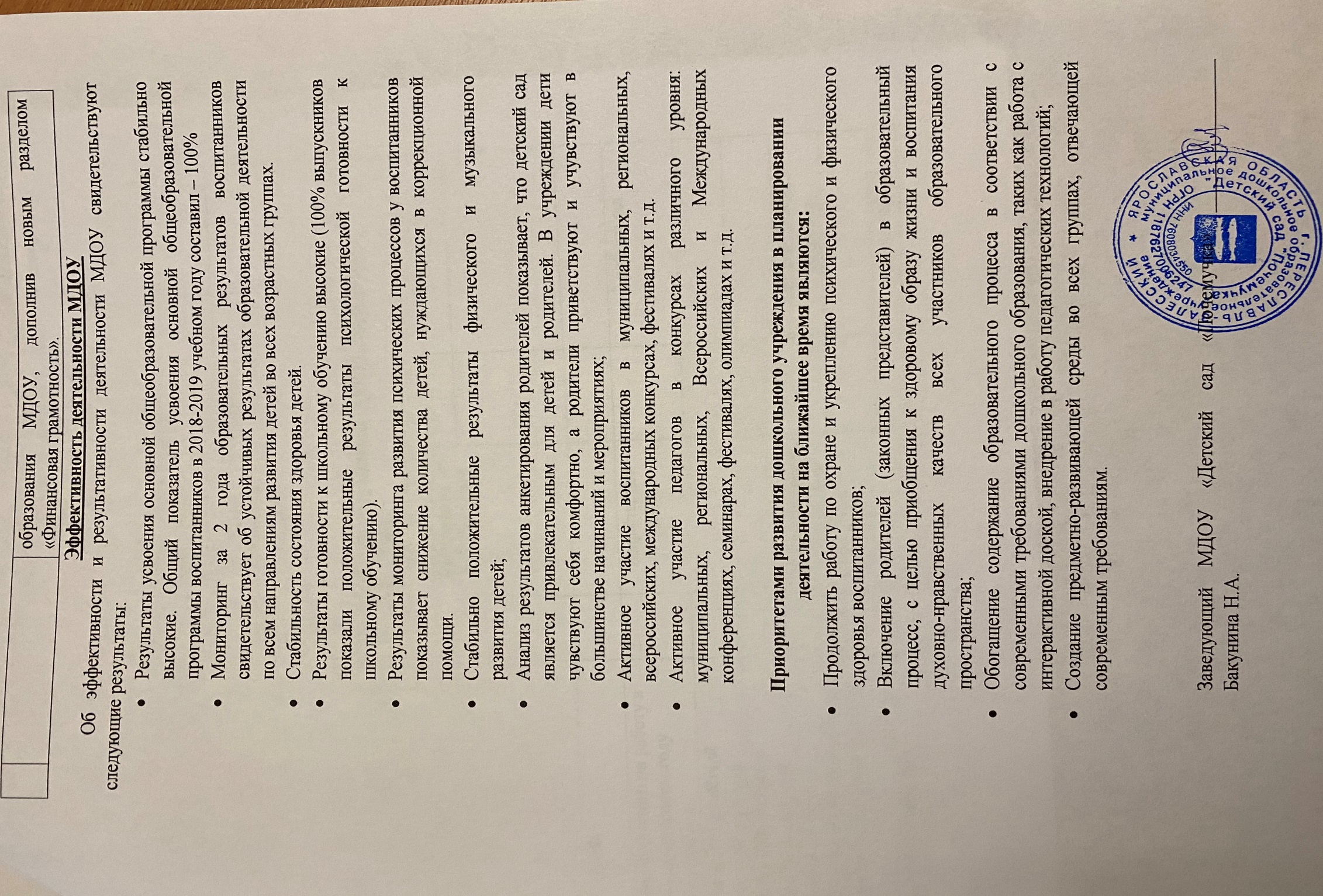 ВысшаякатегорияПерваякатегорияСоответствуетзанимаемойдолжностиНе аттестовано0308ВысшееСреднее - специальное педагогическоеДругое42ГодСтаж       Кол-во педагоговДо 5 летОт 5 до 30 летСвыше 30 лет2020124 -33%5 - 41%3 - 25%До 30 лет3От 30 до 55 лет6От 55 лет3№Задачи2021 г.1.Создание условий для свободного и гармоничного воспитания ребенка, развитие его способностей и индивидуальностейРасширение связей с учреждениями социально-педагогической среды (работы по совместным программам, планам), обеспечение интегрированного подхода в образовательной деятельности в соответствии с ФГОС, развитие дополнительного образования, обогащение интерактивной развивающей предметно-пространственной среды.2.Сохранение и укрепление физического здоровья ребенка, формирование потребностей в здоровом образе жизни.Улучшение медико-социальных условий: оборудование спортивной площадки, детских участков. Пропагандировать здоровый образ жизни среди воспитанников и их родителей через проведение активных, совместных мероприятий, проведение профилактических мероприятий внутрисемейных отношениях.3.Обеспечение психолого-медико-педагогического сопровождения детей, имеющих проблему в развитии.Расширить межведомственные связи по работе с детьми, имеющими проблемы по реализации совместных индивидуальных программ для детей.4.Расширение адресной помощи родителям. Совершенствование информационных ресурсов на сайте и стендах МДОУ, сопровождение семей, нуждающихся в социальной поддержке.5.Развитие кадрового потенциала ДОУНепрерывность повышения квалификации педагогов через курсы повышения квалификации. Разработка программ по дополнительному образованию.6.Совершенствование системы управления ДОУ на принципах демократичности и открытости.Организация работы Управляющего совета МДОУ, работы комиссий при Управляющем совете по контролю за созданием безопастных условий жизнедеятельности детей за организацией питания, комиссии по распоряжению стимулирующих выплат работникам, по распределению расходовании внебюджетных средств.7.Использование многоканальности финансирования для улучшения условий детей и педагогов.Привлечение внебюджетных средств за счет развития спонсорства, развития дополнительных образовательных услуг.